附件2：实践操作考核方案一、考核内容及要求该考核方案考查考生机械加工工艺能力，数控编程能力，合理使用工、量、刃量具能力，合理选择加工参数能力，机床操作能力，CAD绘图能力，以及运用专业知识均衡处理质量、效率、成本的综合能力，强调考查考生技术水平、安全环保意识和职业素养。考生利用赛场提供的数控机床、夹具、刀具、工具、计算机及CAD/CAM软件，按照实操测试图纸要求，以现场操作的方式完成零件加工、检测等任务。实操测试时间为连续180分钟，满分为100分。由3名及以上考核人员构成，对考生所做作品进行考核测量，以实际测量结果记分，具体测试内容见考核试题。二、考核规则1.考生必须准时到达考核场地，抽取工位号并按抽得的工位号就位。 2.在考核正式开始前10分钟发放实操测试题目，未宣布正式开始前，考生只能阅读试卷，完成设备检查和工具摆放等，不得进行相关操作。3.考生进入测试场地后，不得擅自离开场地。因病或其他原因需要离开场地或终止比赛，须经监考人员同意，并在评分表上签字确认后，方可离开场地并在场地工作人员指引下到达指定地点。 4.按实操试题的工作任务、工作内容，参照相关国家标准，制订评价项目、评价内容和评价标准等评分细则。 5.考生必须遵守安全操作规程，注意操作规范。赛场记录的违规操作，根据扣分细则予以扣分。 6.考场提供加工中心、计算机及CAD/CAM软件、相关技术资料、工量刃具等，考生不得自带任何纸质资料和存储工具，如出现较严重的违规、违纪、舞弊等现象，经考核组裁定后，可取消考试成绩。 7.考生必须将全部数据文件存储至计算机指定盘符下，不按要求存储数据，导致数据丢失者，责任自负。 8.考核过程中，选手不得擅自修改机床参数，一经发现取消考试成绩。9.考核过程中，选手若需休息、饮水或去洗手间，一律计算在考核时间内。 10.考核过程中，考生须严格遵守相关安全操作规程，禁止不安全操作和野蛮操作,确保人身及设备安全，并接受监考人员的监督和警示。若因考生个人因素造成人身安全事故和设备故障，不予延时，情节特别严重者，由监考人员视具体情况做出处理决定（最高至终止考试），并由监考人员上报考核组；若因非选手个人因素造成设备故障，由监考人员视具体情况做出延时处理。 11.考核结束，考生立即清理现场，经监考人员确认后方可离场，此项工作将在考生职业素养环节进行评判。三、技术规范 （一）技术指标 1.实操考核所用毛坯材料为出厂原态的45#钢，不做任何热处理。 2.实操考核的知识与技能： 数控机床的基本操作、复杂零件曲面三维造型、手动编程和自动编程、铣削加工的工艺设计、程序编制与加工、加工精度控制与测量方法。 （二）职业道德 1.敬业爱岗，忠于职守，严于律已； 2.刻苦学习，钻研业务，善于观察，勤于思考；3.认真负责，吃苦耐劳； 4.遵守操作规程，安全、文明生产； 5.着装规范整洁，爱护设备，保持工作环境清洁有序。四、技术平台 1.实操考核使用设备型号及技术参数：山东台铨加工中心VMC1050E、系统FANUC-MD, 详细参数表如下。五、考核试题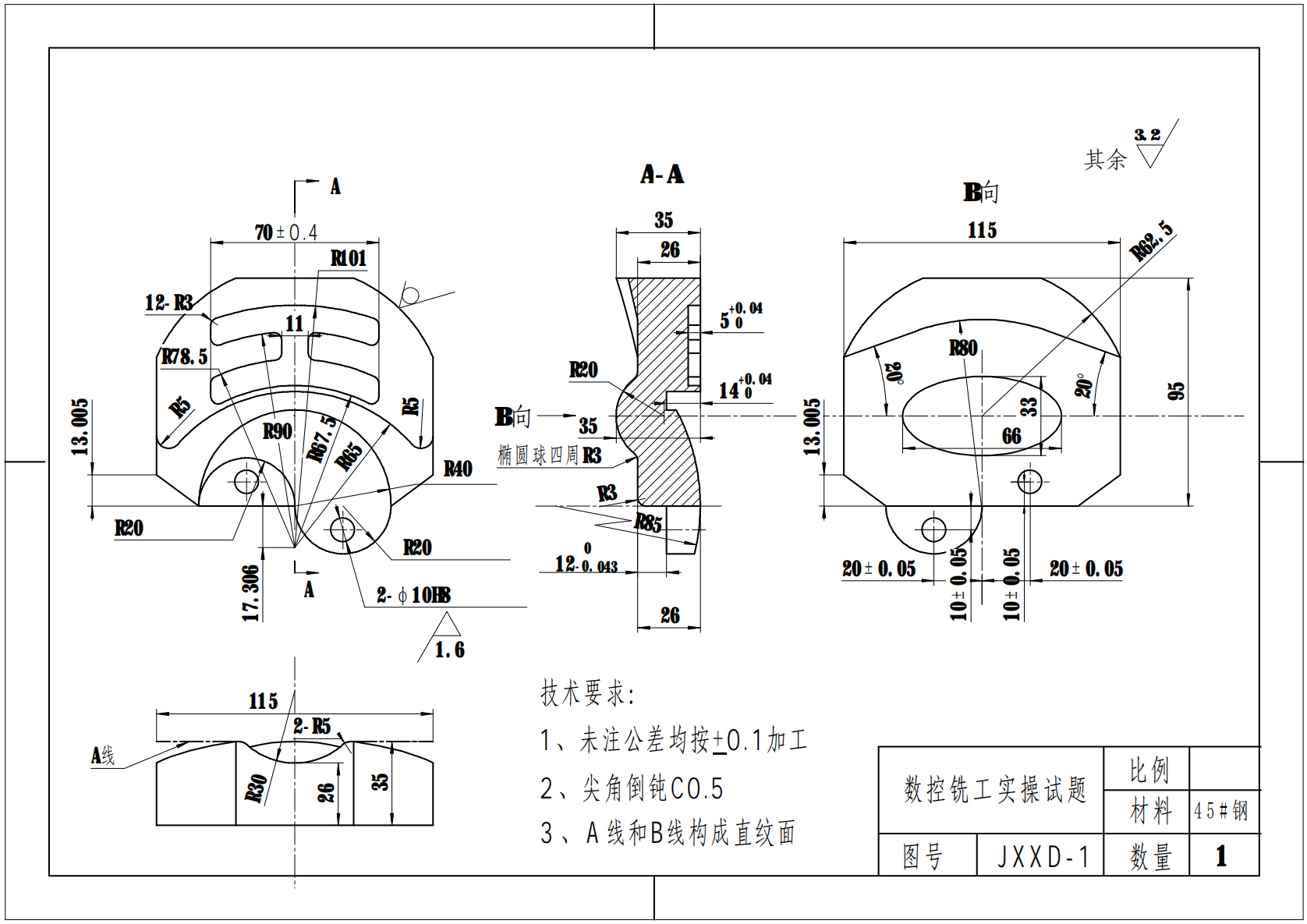 六、评分标准数控铣工实操测试评分表考生签名：                                           日期：      年   月   日序号参数项目参数项目技术参数1机床型号WMC1050EWMC1050E2工作台规格(长×宽)(mm)1000×5001000×5003工作台最大载重(kg)5005004X/Y/Z向坐标行程(mm)860/510/560860/510/5605主轴端面至台面距离(mm)145～ 705145～ 7056切削进给速度(mm/min)1～80001～80007主轴转速范围(r/min)100～ 10000100～ 100008主轴电机功率(kW)7.5/117.5/119主轴端锥度No.40 （7:24）No.40 （7:24）10刀柄/拉钉形式BT40-45°BT40-45°11刀具最大重量(kg)8812刀具最大直径(mm)φ100φ10013气源压力(MPa)0.5-0.70.5-0.714数控系统FANUC-MDFANUC-MD15通讯形式数据线数据线序号评分项目评分项目尺寸要求配分评分标准评分标准检测结果扣分得分备注1长度尺寸长度尺寸70±0.41IT超差0.01扣0.2分IT超差0.01扣0.2分1长度尺寸长度尺寸70±0.41Ra降一级扣0.2分Ra降一级扣0.2分2孔径孔径2-Φ10H84IT超差0.01扣0.2分IT超差0.01扣0.2分2孔径孔径2-Φ10H82Ra降一级扣0.2分Ra降一级扣0.2分3圆弧半径圆弧半径2-R202IT超差0.01扣0.2分IT超差0.01扣0.2分3圆弧半径圆弧半径2-R202Ra降一级扣0.2分Ra降一级扣0.2分4圆弧半径圆弧半径R401IT超差0.01扣0.2分IT超差0.01扣0.2分4圆弧半径圆弧半径R401Ra降一级扣0.2分Ra降一级扣0.2分5圆弧半径圆弧半径R901IT超差0.01扣0.2分IT超差0.01扣0.2分5圆弧半径圆弧半径R901Ra降一级扣0.2分Ra降一级扣0.2分6圆弧半径圆弧半径R67.51IT超差0.01扣0.2分IT超差0.01扣0.2分6圆弧半径圆弧半径R67.51Ra降一级扣0.2分Ra降一级扣0.2分7圆弧半径圆弧半径R651IT超差0.01扣0.2分IT超差0.01扣0.2分7圆弧半径圆弧半径R651Ra降一级扣0.2分Ra降一级扣0.2分8圆弧半径圆弧半径2-R52IT超差0.01扣0.2分IT超差0.01扣0.2分8圆弧半径圆弧半径2-R52Ra降一级扣0.2分Ra降一级扣0.2分9长度尺寸长度尺寸11±0.11IT超差0.01扣0.2分IT超差0.01扣0.2分9长度尺寸长度尺寸11±0.11Ra降一级扣0.2分Ra降一级扣0.2分10长度尺寸长度尺寸2-115±0.12IT超差0.01扣0.2分IT超差0.01扣0.2分10长度尺寸长度尺寸2-115±0.12Ra降一级扣0.2分Ra降一级扣0.2分11厚度尺寸厚度尺寸35±0.11IT超差0.01扣0.2分IT超差0.01扣0.2分11厚度尺寸厚度尺寸35±0.11Ra降一级扣0.2分Ra降一级扣0.2分12厚度尺寸厚度尺寸26±0.11IT超差0.01扣0.2分IT超差0.01扣0.2分12厚度尺寸厚度尺寸26±0.11Ra降一级扣0.2分Ra降一级扣0.2分13厚度尺寸厚度尺寸5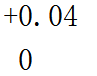 1IT超差0.01扣0.2分IT超差0.01扣0.2分13厚度尺寸厚度尺寸51Ra降一级扣0.2分Ra降一级扣0.2分14厚度尺寸厚度尺寸142IT超差0.01扣0.2分IT超差0.01扣0.2分14厚度尺寸厚度尺寸141Ra降一级扣0.2分Ra降一级扣0.2分15厚度尺寸厚度尺寸12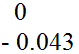 2IT超差0.01扣0.2分IT超差0.01扣0.2分15厚度尺寸厚度尺寸121Ra降一级扣0.2分Ra降一级扣0.2分16长度尺寸长度尺寸95±0.11IT超差0.01扣0.2分IT超差0.01扣0.2分16长度尺寸长度尺寸95±0.11Ra降一级扣0.2分Ra降一级扣0.2分17圆弧半径圆弧半径R62.51IT超差0.01扣0.2分IT超差0.01扣0.2分17圆弧半径圆弧半径R62.51Ra降一级扣0.2分Ra降一级扣0.2分18孔距孔距2-20±0.054IT超差0.01扣0.2分IT超差0.01扣0.2分18孔距孔距2-20±0.052Ra降一级扣0.2分Ra降一级扣0.2分19孔距孔距2-10±0.054IT超差0.01扣0.2分IT超差0.01扣0.2分19孔距孔距2-10±0.052Ra降一级扣0.2分Ra降一级扣0.2分20圆弧半径圆弧半径R801IT超差0.01扣0.2分IT超差0.01扣0.2分20圆弧半径圆弧半径R801Ra降一级扣0.2分Ra降一级扣0.2分21圆弧曲面圆弧曲面R858IT超差0.01扣0.2分IT超差0.01扣0.2分21圆弧曲面圆弧曲面R852Ra降一级扣0.2分Ra降一级扣0.2分22椭圆球曲面椭圆球曲面长轴66短轴338IT超差0.01扣0.2分IT超差0.01扣0.2分22椭圆球曲面椭圆球曲面长轴66短轴332Ra降一级扣0.2分Ra降一级扣0.2分23完整性完整性零件完整性10每缺少一个轮廓扣1分每缺少一个轮廓扣1分24安全文明生产安全文明生产安全文明生产10按有关安全操作规范，每违反一项扣1分，发生重大事故取消考试。按有关安全操作规范，每违反一项扣1分，发生重大事故取消考试。监考人签名监考人签名检验员签名检验员签名总得分